Разгадай кроссворд!!!Сервировать стол – значит подготовить его для приема пищи, создать порядок на столе, обеспечить всех необходимыми предметами. А что необходимо для сервировки стола  вы узнаете разгадав кроссворд         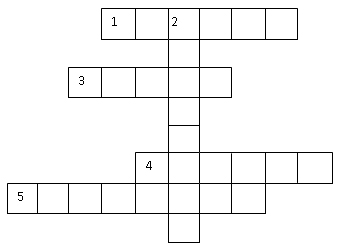 По горизонтали:1.  Для того, чтобы подавать разнообразную еду на стол, есть ряд вещей, которыми обычно пользуются. Все они выполнены из фарфора, металла и других материалов. 3. Они, несомненно, украсят любой стол, но важно, чтобы они не мешали общаться гостям. 4. Как одним словом можно назвать вилку, нож и ложку? 5. Накрывая на стол, ее кладут на закусочную тарелку или справа от нее. Бумажные ставят в специальный стакан  или складывают разными способами По вертикали:2. Она – основа всей композиции стола. Ложки, салфетки, цветы должны с ней гармонировать. Классический материал для нее – лен, хлопчатобумажные ткани. 